The Honorable Kay Granger			The Honorable Rosa DeLauroChairwoman					Ranking MemberCommittee on Appropriations		Committee on AppropriationsU.S. House of Representatives		U.S. House of RepresentativesWashington, DC 20515			Washington, DC 20515Re:	FY 2024 Financial Services and General Government Appropriations BillDear Chairwoman Granger and Ranking Member DeLauro:The National Council of Firefighter Credit Unions Inc (NCOFCU) is writing to share our thoughts on the Fiscal Year 2024 Financial Services and General Government (FSGG) appropriations bill. We are advocating for changing the Consumer Financial Protection Bureau’s (CFPB) governance structure from a single director to a bipartisan commission and subjecting the CFPB to the annual appropriations process. We also would like to bring attention to issues our members are having with the CDFI Fund, including long delays and changes to the certification process that will make it more difficult for small and minority depository institution (MDI) credit unions to become certified.We thank you for the opportunity to share our thoughts and look forward to working with you on these issues as the bill heads toward Committee markup. Should you have any questions or require any additional information, please contact me at 305-951-3306 | ceo@ncofcu.orgThank you for your time and consideration.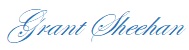 Grant J. Sheehan CEO
National Council of Firefighter Credit Unions (NCOFCU)